ИНФОРМАЦИЯ  ДЛЯ  КОНТАКТОВ:Оргкомитет фестиваля:+7 983 460 73 34, 8 (3952) 33 33 61(Стародубцев Алексей, куратор фестиваля)E-mail: tuz-as@yandex.ruПриёмная театра:Тел./факс: 8 (3952) 24 12 08;E-mail: tuzvampilov@yandex.ruII Международный театральный фестиваль «Байкальский талисман»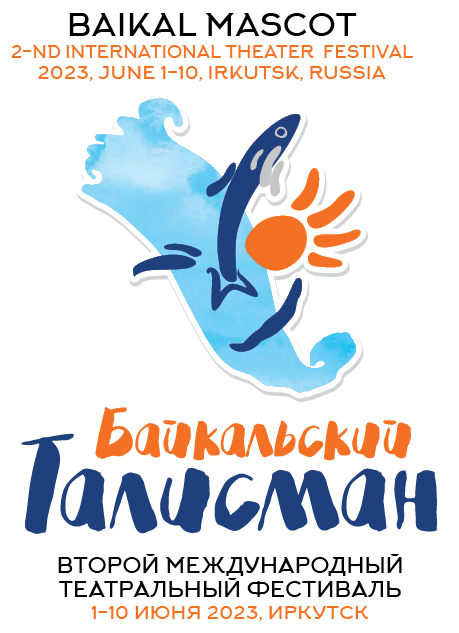 АНКЕТА СПЕКТАКЛЯI Международный театральный фестиваль спектаклей для детей и подростков «Байкальский талисман»июнь 2023 годаПолное название городаПолное название театраПолное название спектакляДата премьеры (число, месяц, год)Большая или малая сцена, количество зрителей (вместимость зала)ЖанрАвтор пьесы / либретто / инсценировки (для инсценировки – с указанием первоисточника)РежиссерСценографХудожник по костюмамХудожник по светуБалетмейстер / хореографКомпозиторВозрастная адресность спектакляПродолжительность спектакляПродолжительность каждого актаКоличество антрактовКоличество занятых актеровКоличество обслуживающего технического персонала в случае гастролейПродолжительность монтировкиПродолжительность световой монтировки. Продолжительность демонтажаОтветственные лица (фамилия, имя, отчество – полностью)ДиректорКонтактный телефон (просьба указывать и мобильный тел.)е-mailХудожественный руководительКонтактный телефон (просьба указывать и мобильный тел.)е-mailГлавный режиссерКонтактный телефон (просьба указывать и мобильный тел.)е-mailРежиссер спектакляКонтактный телефон (просьба указывать и мобильный тел.)е-mailЗаведующий постановочной частьюКонтактный телефон (просьба указывать и мобильный тел.)е-mailГлавный администратор театраКонтактный телефон (просьба указывать и мобильный тел.)е-mailСпециальная информацияТехнические параметры для проведения спектакля: глубина сценыширина сценывысота сценыОсобенности расположения зрителей:в залена сценев фойеиные вариантыОсобенности проведения спектакля и другая специальная информация (если есть):